О внесении изменений в постановление администрации Соль-Илецкого городского округа от 14.01.2016 г. № 11-п «О порядке формирования и финансового обеспечения выполнения муниципальных заданий на оказание муниципальных услуг (выполнение работ) в отношении муниципальных учреждений муниципального образования Соль-Илецкий городской округ»В соответствии со статьей 69.2 Бюджетного кодекса Российской Федерации постановляю:1. Внести в приложение к постановлению администрации Соль-Илецкого городского округа от 14.01.2016 №11-п "О порядке формирования и финансового обеспечения выполнения муниципальных заданий на оказание муниципальных услуг (выполнение работ) в отношении муниципальных учреждений муниципального образования Соль-Илецкий городской округ" (в редакции постановлений администрации Соль-Илецкого городского округа от 02.06.2017 года N 1584-п, от 28.12.2017 №3401-п) следующие изменения:1.1. абзац 1 пункта 35 изложить в новой редакции:«35. Предоставление бюджетному или автономному учреждению субсидии в течение финансового года осуществляется на основании соглашения о порядке и условиях предоставления субсидии, заключаемого органом, осуществляющим функции и полномочия учредителя в отношении бюджетных или автономных учреждений, с бюджетным или автономным учреждением (далее – соглашение) в соответствии с типовой формой, установленной  приложением № 3 (если иное не установлено федеральными законами, нормативными правовыми актами Правительства Российской Федерации, правовыми актами Федерального казначейства).»;1.2. наименование приложения №3 к Положению о порядке формирования и финансового обеспечения выполнения муниципальных заданий на оказание муниципальных услуг (выполнение работ) в отношении муниципальных учреждений МО Соль-Илецкий городской округ изложить в новой редакции:«Типовая форма соглашения о порядке и условиях  предоставления субсидии на финансовое обеспечение выполнения муниципального задания на оказание муниципальных услуг (выполнение работ)».2. Контроль за исполнением настоящего постановления возложить на заместителя главы администрации городского округа по экономике, бюджетным отношениям и инвестиционной политике Сахацкого Н.Н.3. Постановление вступает в силу после его официального опубликования на правовом портале муниципального образования Соль-Илецкий городской округ Оренбургской области» в сети «Интернет» pravo-soliletsk.ru. и распространяется на правоотношения, возникшие с 1 января 2022 года.Глава муниципального образования Соль-Илецкий городской округ                                             В.И. ДубровинРазослано: прокуратуре Соль-Илецкого района, в дело, финансовому управлению, администрации Соль-Илецкого городского округа, отделу культуры, управлению образования.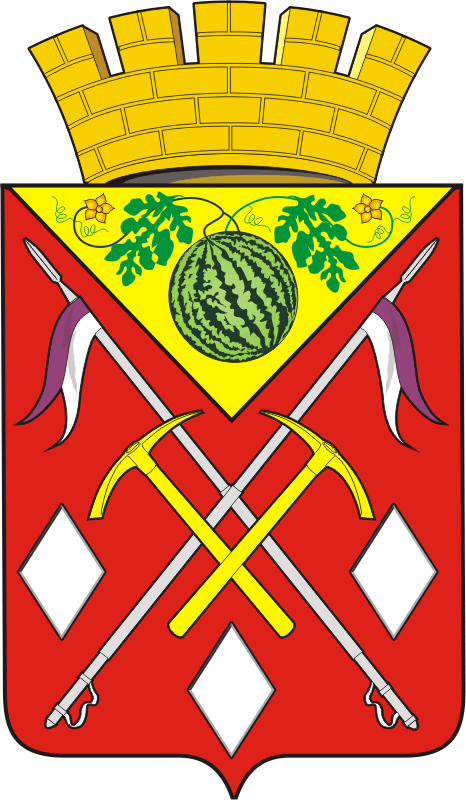 АДМИНИСТРАЦИЯМУНИЦИПАЛЬНОГО ОБРАЗОВАНИЯСОЛЬ-ИЛЕЦКИЙГОРОДСКОЙ ОКРУГОРЕНБУРГСКОЙ ОБЛАСТИПОСТАНОВЛЕНИЕ26.04.2022 № 817-п